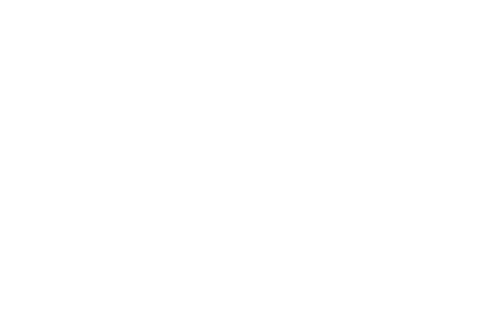 Topic: Bugsy Malone Golden Nugget:Evaluating Performance Skills and character work through a film performance.  You will use a writing frame to assist you in preparation for Component 3 (Interpreting Theatre) in GCSE dramaLessonLearning FocusSkillKey Words1Setting the scene: historical context and Prepared improvised conversations, Verbal EvaluationDiscussion, Prepared improvisation, Verbal evaluation (C1 GCSE)Prohibition, gangster, prepared improvisation2Character development & responding to written information to create a sceneCharacter development, Spontaneous Improvisation, responding to written instructions (C1 & C2 GCSE Drama) EEF1, 2,4, 5, 6,Character, gangsters, cops, role, developing drama3Using an image to consider character & using a script to create drama . Annotating scripts to develop directing skillsPerforming from Text (Links with C2 GCSE)Script, character, annotate, direct, performance skills4Preparing to evaluate acting & performance skills.  Creating notes to complete an evaluationWatching and appraising acting and performance skills GCSE C3 Section BActing skillsperformance skills, Evaluate effective vocabulary5Preparation for Film Review – completing notes sheetGCSE C3 Written Paper – Live Theatre ReviewEvaluate, acting skills, performance skills, effective vocabulary6 7Preparation and completion of Film Review – using completed notes sheet to assist writing of the reviewGCSE C3 Written Paper – Live Theatre ReviewWritten evaluation, effective vocabulary, acting skills